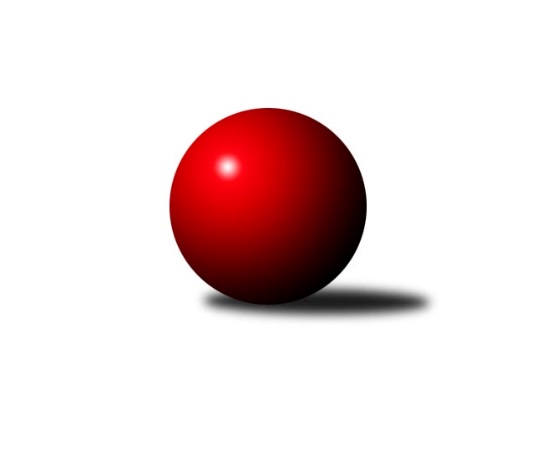 Č.13Ročník 2013/2014	12.6.2024 3. KLZ B 2013/2014Statistika 13. kolaTabulka družstev:		družstvo	záp	výh	rem	proh	skore	sety	průměr	body	plné	dorážka	chyby	1.	KK Šumperk	13	10	0	3	52.0 : 26.0 	(65.0 : 39.0)	1593	20	1105	489	28.5	2.	TJ Nové Město n.M.	13	7	1	5	47.0 : 31.0 	(59.5 : 44.5)	1631	15	1138	493	25.4	3.	TJ Jiskra Otrokovice	13	7	1	5	39.0 : 39.0 	(50.0 : 54.0)	1580	15	1111	469	36.8	4.	HKK Olomouc ˝B˝	13	5	2	6	36.0 : 42.0 	(49.5 : 54.5)	1594	12	1113	481	33.1	5.	KK Vyškov˝B˝	13	4	1	8	32.0 : 46.0 	(44.5 : 59.5)	1536	9	1093	443	33.4	6.	TJ Nový Jičín˝C˝	13	3	1	9	28.0 : 50.0 	(43.5 : 60.5)	1528	7	1089	439	40.3Tabulka doma:		družstvo	záp	výh	rem	proh	skore	sety	průměr	body	maximum	minimum	1.	KK Šumperk	7	6	0	1	31.0 : 11.0 	(39.5 : 16.5)	1635	12	1713	1552	2.	TJ Nové Město n.M.	6	3	1	2	22.0 : 14.0 	(28.0 : 20.0)	1703	7	1755	1648	3.	KK Vyškov˝B˝	7	3	1	3	22.0 : 20.0 	(27.0 : 29.0)	1601	7	1671	1543	4.	HKK Olomouc ˝B˝	7	3	0	4	19.0 : 23.0 	(24.5 : 31.5)	1590	6	1673	1506	5.	TJ Jiskra Otrokovice	6	2	1	3	16.0 : 20.0 	(20.5 : 27.5)	1538	5	1615	1428	6.	TJ Nový Jičín˝C˝	6	1	0	5	12.0 : 24.0 	(18.0 : 30.0)	1489	2	1569	1411Tabulka venku:		družstvo	záp	výh	rem	proh	skore	sety	průměr	body	maximum	minimum	1.	TJ Jiskra Otrokovice	7	5	0	2	23.0 : 19.0 	(29.5 : 26.5)	1588	10	1651	1512	2.	KK Šumperk	6	4	0	2	21.0 : 15.0 	(25.5 : 22.5)	1585	8	1749	1513	3.	TJ Nové Město n.M.	7	4	0	3	25.0 : 17.0 	(31.5 : 24.5)	1616	8	1678	1531	4.	HKK Olomouc ˝B˝	6	2	2	2	17.0 : 19.0 	(25.0 : 23.0)	1594	6	1681	1529	5.	TJ Nový Jičín˝C˝	7	2	1	4	16.0 : 26.0 	(25.5 : 30.5)	1535	5	1618	1441	6.	KK Vyškov˝B˝	6	1	0	5	10.0 : 26.0 	(17.5 : 30.5)	1523	2	1578	1460Tabulka podzimní části:		družstvo	záp	výh	rem	proh	skore	sety	průměr	body	doma	venku	1.	KK Šumperk	10	7	0	3	39.0 : 21.0 	(50.5 : 29.5)	1584	14 	4 	0 	1 	3 	0 	2	2.	TJ Nové Město n.M.	10	6	1	3	38.0 : 22.0 	(45.0 : 35.0)	1634	13 	3 	1 	1 	3 	0 	2	3.	HKK Olomouc ˝B˝	10	5	2	3	33.0 : 27.0 	(44.5 : 35.5)	1603	12 	3 	0 	2 	2 	2 	1	4.	KK Vyškov˝B˝	10	4	1	5	27.0 : 33.0 	(33.0 : 47.0)	1537	9 	3 	1 	1 	1 	0 	4	5.	TJ Jiskra Otrokovice	10	4	1	5	26.0 : 34.0 	(36.5 : 43.5)	1577	9 	1 	1 	3 	3 	0 	2	6.	TJ Nový Jičín˝C˝	10	1	1	8	17.0 : 43.0 	(30.5 : 49.5)	1509	3 	0 	0 	5 	1 	1 	3Tabulka jarní části:		družstvo	záp	výh	rem	proh	skore	sety	průměr	body	doma	venku	1.	KK Šumperk	3	3	0	0	13.0 : 5.0 	(14.5 : 9.5)	1660	6 	2 	0 	0 	1 	0 	0 	2.	TJ Jiskra Otrokovice	3	3	0	0	13.0 : 5.0 	(13.5 : 10.5)	1618	6 	1 	0 	0 	2 	0 	0 	3.	TJ Nový Jičín˝C˝	3	2	0	1	11.0 : 7.0 	(13.0 : 11.0)	1570	4 	1 	0 	0 	1 	0 	1 	4.	TJ Nové Město n.M.	3	1	0	2	9.0 : 9.0 	(14.5 : 9.5)	1639	2 	0 	0 	1 	1 	0 	1 	5.	KK Vyškov˝B˝	3	0	0	3	5.0 : 13.0 	(11.5 : 12.5)	1523	0 	0 	0 	2 	0 	0 	1 	6.	HKK Olomouc ˝B˝	3	0	0	3	3.0 : 15.0 	(5.0 : 19.0)	1529	0 	0 	0 	2 	0 	0 	1 Zisk bodů pro družstvo:		jméno hráče	družstvo	body	zápasy	v %	dílčí body	sety	v %	1.	Ludmila Mederová 	KK Šumperk 	10	/	12	(83%)	18	/	24	(75%)	2.	Anna Kuběnová 	TJ Nové Město n.M. 	10	/	13	(77%)	17.5	/	26	(67%)	3.	Františka Petříková 	TJ Jiskra Otrokovice 	9	/	13	(69%)	17	/	26	(65%)	4.	Libuše Mrázová 	HKK Olomouc ˝B˝ 	8	/	10	(80%)	15	/	20	(75%)	5.	Hana Likavcová 	KK Šumperk 	8	/	12	(67%)	14	/	24	(58%)	6.	Iva Volná 	TJ Nový Jičín˝C˝ 	8	/	13	(62%)	16	/	26	(62%)	7.	Běla Omastová 	KK Vyškov˝B˝ 	7	/	12	(58%)	13	/	24	(54%)	8.	Věra Zmitková 	HKK Olomouc ˝B˝ 	7	/	13	(54%)	15	/	26	(58%)	9.	Tereza Buďová 	TJ Nové Město n.M. 	6	/	8	(75%)	11	/	16	(69%)	10.	Jana Kovářová 	KK Vyškov˝B˝ 	6	/	8	(75%)	11	/	16	(69%)	11.	Jana Bednaříková 	TJ Jiskra Otrokovice 	6	/	9	(67%)	11.5	/	18	(64%)	12.	Jitka Usnulová 	KK Vyškov˝B˝ 	6	/	12	(50%)	12	/	24	(50%)	13.	Jana Hrňová 	TJ Nový Jičín˝C˝ 	6	/	12	(50%)	11.5	/	24	(48%)	14.	Barbora Macháčková 	TJ Nové Město n.M. 	5	/	8	(63%)	9	/	16	(56%)	15.	Olga Sedlářová 	KK Šumperk 	5	/	11	(45%)	10	/	22	(45%)	16.	Libuše Kuběnová 	TJ Nové Město n.M. 	5	/	13	(38%)	13.5	/	26	(52%)	17.	Alena Machalíčková 	HKK Olomouc ˝B˝ 	5	/	13	(38%)	10	/	26	(38%)	18.	Michaela Vaníčková 	TJ Nové Město n.M. 	4	/	5	(80%)	7	/	10	(70%)	19.	Bedřiška Šrotová 	KK Šumperk 	4	/	8	(50%)	11	/	16	(69%)	20.	Kateřina Radinová 	TJ Nový Jičín˝C˝ 	4	/	8	(50%)	6	/	16	(38%)	21.	Šárka Tögelová 	HKK Olomouc ˝B˝ 	4	/	13	(31%)	9.5	/	26	(37%)	22.	Kateřina Petková 	KK Šumperk 	3	/	4	(75%)	5	/	8	(63%)	23.	Eva Telčerová 	TJ Nový Jičín˝C˝ 	3	/	5	(60%)	5	/	10	(50%)	24.	Milena Vajdíková 	TJ Jiskra Otrokovice 	3	/	6	(50%)	5	/	12	(42%)	25.	Martina Ančincová 	TJ Jiskra Otrokovice 	2	/	2	(100%)	4	/	4	(100%)	26.	Milana Alánová 	KK Vyškov˝B˝ 	2	/	2	(100%)	3	/	4	(75%)	27.	Zdeňka Nováková 	TJ Jiskra Otrokovice 	2	/	10	(20%)	5.5	/	20	(28%)	28.	Šárka Pavlištíková 	TJ Nový Jičín˝C˝ 	1	/	1	(100%)	2	/	2	(100%)	29.	Markéta Straková 	KK Šumperk 	1	/	1	(100%)	2	/	2	(100%)	30.	Tereza Divílková 	TJ Jiskra Otrokovice 	1	/	1	(100%)	2	/	2	(100%)	31.	Nikola Macháčková 	TJ Nové Město n.M. 	1	/	1	(100%)	1.5	/	2	(75%)	32.	Pavlína Gerešová 	KK Šumperk 	1	/	4	(25%)	5	/	8	(63%)	33.	Renata Mikulcová st.	TJ Jiskra Otrokovice 	1	/	8	(13%)	3	/	16	(19%)	34.	Jana Nytrová 	KK Vyškov˝B˝ 	1	/	13	(8%)	4	/	26	(15%)	35.	Jana Kurialová 	KK Vyškov˝B˝ 	0	/	1	(0%)	1	/	2	(50%)	36.	Jaromíra Škrobová 	HKK Olomouc ˝B˝ 	0	/	1	(0%)	0	/	2	(0%)	37.	Jana Pelikánová 	TJ Nový Jičín˝C˝ 	0	/	1	(0%)	0	/	2	(0%)	38.	Bohuslava Fajdeková 	HKK Olomouc ˝B˝ 	0	/	1	(0%)	0	/	2	(0%)	39.	Marie Říhová 	HKK Olomouc ˝B˝ 	0	/	1	(0%)	0	/	2	(0%)	40.	Pavla Vondřichová 	KK Vyškov˝B˝ 	0	/	1	(0%)	0	/	2	(0%)	41.	Eva Birošíková 	TJ Nový Jičín˝C˝ 	0	/	2	(0%)	0	/	4	(0%)	42.	Ludmila Tomiczková 	KK Vyškov˝B˝ 	0	/	3	(0%)	0.5	/	6	(8%)	43.	Růžena Loučková 	TJ Nové Město n.M. 	0	/	3	(0%)	0	/	6	(0%)	44.	Jana Hájková 	TJ Nový Jičín˝C˝ 	0	/	10	(0%)	3	/	20	(15%)Průměry na kuželnách:		kuželna	průměr	plné	dorážka	chyby	výkon na hráče	1.	TJ Nové Město n.M., 1-2	1669	1163	506	26.0	(417.3)	2.	KK Vyškov, 1-4	1594	1124	469	33.7	(398.6)	3.	KK Šumperk, 1-4	1593	1118	474	31.3	(398.3)	4.	HKK Olomouc, 1-8	1592	1117	475	36.1	(398.1)	5.	Sport centrum Apollo, 1-2	1545	1085	460	37.9	(386.5)	6.	TJ Nový Jičín, 1-4	1509	1066	442	31.9	(377.3)Nejlepší výkony na kuželnách:TJ Nové Město n.M., 1-2TJ Nové Město n.M.	1755	5. kolo	Michaela Vaníčková 	TJ Nové Město n.M.	467	7. koloKK Šumperk	1749	12. kolo	Martina Ančincová 	TJ Jiskra Otrokovice	463	7. koloTJ Nové Město n.M.	1743	7. kolo	Anna Kuběnová 	TJ Nové Město n.M.	457	3. koloTJ Nové Město n.M.	1724	12. kolo	Anna Kuběnová 	TJ Nové Město n.M.	454	5. koloTJ Nové Město n.M.	1692	1. kolo	Libuše Mrázová 	HKK Olomouc ˝B˝	453	3. koloHKK Olomouc ˝B˝	1681	3. kolo	Barbora Macháčková 	TJ Nové Město n.M.	450	12. koloTJ Nové Město n.M.	1657	3. kolo	Iva Volná 	TJ Nový Jičín˝C˝	448	9. koloTJ Jiskra Otrokovice	1651	7. kolo	Anna Kuběnová 	TJ Nové Město n.M.	448	7. koloTJ Nové Město n.M.	1648	9. kolo	Ludmila Mederová 	KK Šumperk	447	12. koloKK Šumperk	1585	1. kolo	Anna Kuběnová 	TJ Nové Město n.M.	446	12. koloKK Vyškov, 1-4KK Vyškov˝B˝	1671	6. kolo	Jana Kovářová 	KK Vyškov˝B˝	466	10. koloTJ Jiskra Otrokovice	1623	4. kolo	Jana Kovářová 	KK Vyškov˝B˝	459	6. koloKK Vyškov˝B˝	1621	10. kolo	Martina Ančincová 	TJ Jiskra Otrokovice	454	4. koloHKK Olomouc ˝B˝	1619	10. kolo	Libuše Mrázová 	HKK Olomouc ˝B˝	438	10. koloTJ Jiskra Otrokovice	1618	13. kolo	Tereza Buďová 	TJ Nové Město n.M.	432	6. koloTJ Nový Jičín˝C˝	1618	12. kolo	Milana Alánová 	KK Vyškov˝B˝	430	4. koloTJ Nové Město n.M.	1618	6. kolo	Jana Bednaříková 	TJ Jiskra Otrokovice	427	13. koloKK Vyškov˝B˝	1617	4. kolo	Běla Omastová 	KK Vyškov˝B˝	426	6. koloKK Vyškov˝B˝	1614	13. kolo	Iva Volná 	TJ Nový Jičín˝C˝	424	12. koloKK Vyškov˝B˝	1582	8. kolo	Běla Omastová 	KK Vyškov˝B˝	420	12. koloKK Šumperk, 1-4KK Šumperk	1713	5. kolo	Ludmila Mederová 	KK Šumperk	471	4. koloTJ Nové Město n.M.	1678	2. kolo	Hana Likavcová 	KK Šumperk	450	9. koloKK Šumperk	1677	4. kolo	Ludmila Mederová 	KK Šumperk	449	5. koloKK Šumperk	1654	9. kolo	Hana Likavcová 	KK Šumperk	449	5. koloKK Šumperk	1642	2. kolo	Tereza Buďová 	TJ Nové Město n.M.	444	2. koloKK Šumperk	1616	7. kolo	Barbora Macháčková 	TJ Nové Město n.M.	441	2. koloKK Šumperk	1588	13. kolo	Ludmila Mederová 	KK Šumperk	429	2. koloTJ Nový Jičín˝C˝	1576	13. kolo	Kateřina Petková 	KK Šumperk	426	13. koloKK Šumperk	1552	11. kolo	Bedřiška Šrotová 	KK Šumperk	423	2. koloHKK Olomouc ˝B˝	1544	5. kolo	Bedřiška Šrotová 	KK Šumperk	423	7. koloHKK Olomouc, 1-8HKK Olomouc ˝B˝	1673	7. kolo	Libuše Mrázová 	HKK Olomouc ˝B˝	477	2. koloTJ Nové Město n.M.	1663	13. kolo	Tereza Divílková 	TJ Jiskra Otrokovice	463	2. koloHKK Olomouc ˝B˝	1661	4. kolo	Františka Petříková 	TJ Jiskra Otrokovice	448	11. koloTJ Jiskra Otrokovice	1620	11. kolo	Alena Machalíčková 	HKK Olomouc ˝B˝	446	7. koloTJ Jiskra Otrokovice	1619	2. kolo	Libuše Mrázová 	HKK Olomouc ˝B˝	443	6. koloKK Šumperk	1604	6. kolo	Libuše Mrázová 	HKK Olomouc ˝B˝	442	7. koloHKK Olomouc ˝B˝	1599	6. kolo	Michaela Vaníčková 	TJ Nové Město n.M.	430	13. koloHKK Olomouc ˝B˝	1588	2. kolo	Anna Kuběnová 	TJ Nové Město n.M.	429	13. koloTJ Nový Jičín˝C˝	1578	7. kolo	Alena Machalíčková 	HKK Olomouc ˝B˝	428	4. koloTJ Nové Město n.M.	1566	4. kolo	Tereza Buďová 	TJ Nové Město n.M.	428	13. koloSport centrum Apollo, 1-2TJ Nové Město n.M.	1628	8. kolo	Františka Petříková 	TJ Jiskra Otrokovice	447	3. koloTJ Jiskra Otrokovice	1615	12. kolo	Libuše Mrázová 	HKK Olomouc ˝B˝	445	1. koloKK Šumperk	1605	10. kolo	Milena Vajdíková 	TJ Jiskra Otrokovice	439	12. koloHKK Olomouc ˝B˝	1595	1. kolo	Františka Petříková 	TJ Jiskra Otrokovice	427	1. koloTJ Jiskra Otrokovice	1577	1. kolo	Anna Kuběnová 	TJ Nové Město n.M.	426	8. koloTJ Jiskra Otrokovice	1570	8. kolo	Hana Likavcová 	KK Šumperk	420	10. koloTJ Jiskra Otrokovice	1548	3. kolo	Věra Zmitková 	HKK Olomouc ˝B˝	419	12. koloHKK Olomouc ˝B˝	1529	12. kolo	Zdeňka Nováková 	TJ Jiskra Otrokovice	418	8. koloKK Vyškov˝B˝	1524	3. kolo	Tereza Buďová 	TJ Nové Město n.M.	416	8. koloTJ Jiskra Otrokovice	1491	10. kolo	Jitka Usnulová 	KK Vyškov˝B˝	415	3. koloTJ Nový Jičín, 1-4TJ Nové Město n.M.	1617	10. kolo	Iva Volná 	TJ Nový Jičín˝C˝	431	6. koloTJ Nový Jičín˝C˝	1569	10. kolo	Věra Zmitková 	HKK Olomouc ˝B˝	424	8. koloHKK Olomouc ˝B˝	1565	8. kolo	Bedřiška Šrotová 	KK Šumperk	421	3. koloTJ Jiskra Otrokovice	1537	6. kolo	Barbora Macháčková 	TJ Nové Město n.M.	420	10. koloKK Šumperk	1536	3. kolo	Iva Volná 	TJ Nový Jičín˝C˝	410	11. koloTJ Nový Jičín˝C˝	1518	6. kolo	Anna Kuběnová 	TJ Nové Město n.M.	407	10. koloTJ Nový Jičín˝C˝	1516	11. kolo	Iva Volná 	TJ Nový Jičín˝C˝	404	10. koloTJ Nový Jičín˝C˝	1508	8. kolo	Jana Hrňová 	TJ Nový Jičín˝C˝	404	8. koloKK Vyškov˝B˝	1460	11. kolo	Jana Hrňová 	TJ Nový Jičín˝C˝	403	10. koloKK Vyškov˝B˝	1460	2. kolo	Jana Hrňová 	TJ Nový Jičín˝C˝	403	3. koloČetnost výsledků:	6.0 : 0.0	4x	5.0 : 1.0	8x	4.0 : 2.0	6x	3.0 : 3.0	3x	2.0 : 4.0	8x	1.0 : 5.0	9x	0.0 : 6.0	1x